Publicado en Madrid el 10/05/2022 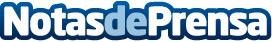 AEIT- Madrid se suma a la Asociación Madrid Capital Mundial de la Construcción, Ingeniería y ArquitecturaEl acuerdo firmado tiene como objetivo potenciar y poner en valor la ingeniería de telecomunicación y sus profesionales tanto en Madrid como en EspañaDatos de contacto:Marta García Díaz913022860Nota de prensa publicada en: https://www.notasdeprensa.es/aeit-madrid-se-suma-a-la-asociacion-madrid Categorias: Telecomunicaciones Madrid Otros Servicios Innovación Tecnológica Arquitectura http://www.notasdeprensa.es